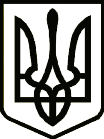 УКРАЇНАЧЕРНІГІВСЬКА ОБЛАСНА ДЕРЖАВНА АДМІНІСТРАЦІЯРОЗПОРЯДЖЕННЯПро видачу ліцензії Товариству з обмеженою відповідальністю«Чернігівська генеруюча компанія» Керуючись законами України «Про місцеві державні адміністрації», «Про ліцензування видів господарської діяльності», «Про теплопостачання», постановою Кабінету Міністрів України від 05 серпня 2015 року № 609 «Про затвердження переліку органів ліцензування та визнання такими, що втратили чинність, деяких постанов Кабінету Міністрів України» (зі змінами), постановою Національної комісії, що здійснює державне регулювання у сферах енергетики та комунальних послуг від 22 березня 2017 року № 308 «Про затвердження Ліцензійних умов провадження господарської діяльності у сфері теплопостачання», розпорядженням голови Чернігівської обласної державної адміністрації від 21 січня 2020 року № 29 «Про організацію ліцензування певних видів господарської діяльності» зобов’язую:Видати ліцензію на право провадження господарської діяльності з виробництва теплової енергії, крім виробництва теплової енергії за нерегульованим тарифом, суб’єкту господарської діяльності - ТОВАРИСТВО З ОБМЕЖЕНОЮ ВІДПОВІДАЛЬНІСТЮ «ЧЕРНІГІВСЬКА ГЕНЕРУЮЧА КОМПАНІЯ» (ідентифікаційний код юридичної особи 41949054, місцезнаходження: вул. Шевченка, 15, м. Чернігів, 14000) відповідно до заяви та поданих документів.Ліцензіату:1) внести плату за видачу ліцензії у розмірі 10 відсотків від розміру прожиткового мінімуму для працездатних осіб, що діє на день прийняття рішення про видачу ліцензії, відповідно до частин 1, 2 статті 14 Закону України «Про ліцензування видів господарської діяльності» за розрахунковими реквізитами:розрахунковий рахунок UA418999980314050511000025001;код бюджетної класифікації (ККД) 22010200;назва платежу: плата за видачу ліцензій та сертифікатів;одержувач ГУК у Чернігівській області/Чернігівська область/22010200;банк одержувача Казначейство України (ЕАП);МФО 899998, ЄДРПОУ 37972475;2) взяти до відома, що плата за видачу ліцензії вноситься ліцензіатом у строк не пізніше десяти робочих днів з дня оприлюднення цього розпорядження на офіційному веб-сайті Чернігівської обласної державної адміністрації.3. Контроль за виконанням розпорядження покласти на заступника голови обласної державної адміністрації згідно з розподілом обов’язків.Голова               				    			      Андрій ПРОКОПЕНКОвід 01 квітня 2020 р.Чернігів№ 198